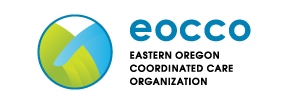 ApplicationTransformation Community Benefit Initiative ReinvestmentsNew Ideas FundBackgroundThe Eastern Oregon Coordinated Care Organization (EOCCO) is pleased to announce the availability of funds to support proposals that test novel and innovative ideas to improve the health and health care of EOCCO members. For example, proposed projects might test:New models to improve access or reduce barriers to care for EOCCO members.New programs to engage members in their care.New ideas to integrate or improve clinical services to members.Novel workforce initiatives.Novel models to reduce cost while maintaining the quality of care.Focus AreasProjects should be ones that benefit all EOCOO members or could be applied in other EOCCO service area regions should they prove to be successful. Areas of focus include but are not limited to:Incentive Measures: New approaches to improving Incentive Measures that EOCCO has had difficulty addressingCollaborations: Projects to create new collaborations across organizations, such as public health and primary care collaborations to improve challenging Incentive MeasuresAccess to Care and Workforce Issues- Projects to expand access to care through new provider recruitment, telemedicine, new care modalities or other approaches.Behavioral Health Integration: Projects focused on new integration of behavioral health clinicians into primary care or primary care providers into behavioral health organizations. Eligibility RequirementsApplicants: Eligible applicants include any interested Eastern Oregon organization demonstrating the ability to successfully complete their proposed project within 12 months of the award start date.Goals and Activities:Proposed activities are not currently underway in the grantee’s community.Proposed goals and activities are not already funded by a past or current EOCCO grant and do not fall into a current EOCCO grant opportunity.Proposed goals and activities are not currently or expected to receive full funding from another source.Goals should align with the goals of the local or regional Community Health Improvement Plan, the EOCCO incentive measures, or aim to improve the health outcomes of the EOCCO population or a subset of the population.   Population: Proposal must target the EOCCO population. If the proposal aims to target a specific age group, members in a certain geographic area, or other characteristics, those should be clearly defined.Outcomes Measurement: Proposals must define how progress to the goals will be measured.  Budget:Must directly relate to the proposed activities.Non-project related indirect expenses, funds for capital expenditures, and costs related to enhancing reimbursements or supporting state-covered services are not allowed.Community Involvement: Project benefits and/or has documented support from multiple community partners. Sustainability: Project should provide a plan for dissemination of results and sustainability beyond the end of the proposed grant period Funding AmountThe maximum funding amount per proposal is $50,000. Proposals requesting smaller amounts are welcome. Applicants are expected to propose realistic budgets for the proposed project.  Application Process to Apply to the New Idea FundTo request EOCCO funding for new idea project, please follow the directions in this application. Key DatesFunds may be made available throughout the year with the following deadlines:Application Deadlines:January 17, 2020June 3, 2020September 2, 2020Review Period:  January cycle: February 4 -15June cycle: June 3 - 14September cycle: September 2 - 13Applicant Notifications*: January cycle: March 4 June cycle: June 24September cycle: September 23* Note- Notification dates are dependent on final approval from the EOCCO Grant Subcommittee and Board of Directors and are therefore subject to change. Grant Period: 12 months from the projected start dateApplication ComponentsApplication CoversheetProject NarrativeBudget and Budget Justification (Appendix 1). Letters of Commitment (Appendix 2) for any organization that would receive funds from your grant or play a major role in its conduct. Proposals that are not fully described or are otherwise incomplete may be returned to the applicant. Submitting Your ApplicationSend your full application with all of the above listed Application Components in a single PDF to Martha Snow at snowm@ohsu.edu and Anne King at kinga@ohsu.edu.  Applications that include multiple files will be returned to the applicant.  Review ProcessA committee appointed by the EOCCO Board will make the final funding decisions subject to approval by the EOCCO Board. Transformation Community Benefit Initiative Reinvestments: New Ideas Fund Application CoversheetName of Applicant Organization: ________________________________________________________Project Director (person who will be responsible for the overall project):Name: _______________________________________Title: ________________________________________Organization: __________________________________Address: ______________________________________Phone Number: ___________________________	Email: _________________________Name of Organization to Receive and Manage Funds:Organization Name:  __________________________________ Address: ________________________________________________________________Name of Employee Managing Funds: ___________________________________________Phone Number: ___________________________	Email: _________________________Total Amount Requested: $_____________Project Title: ____________________________________________________________________Start Date: ____/____/______		End Date: ____/____/______Project Purpose (do not exceed space below):Signatures:I hereby certify that this proposal is fully approved by our organization for submission to the EOCCO.  The statements contained in this application are true and complete to the best of my knowledge and the applicant accepts as a condition of the grant the obligation to comply with all applicable state and federal requirements, policies, standards, and regulations. Signature of Organization Official:  ___________________________________________________Name: ______________________________________   Date: _____________________________Phone: ______________________________________ Email: _____________________________New Ideas Fund Project Narrative Please follow the instructions below to complete your project narrative, providing complete answers to each question. (Up to 5 pages) What are the goals of this project? Describe any preliminary or past data that support the need for implementation of this project idea.What makes this project innovative?Describe the target population for this project. Which incentive measure(s), CHIP goal(s), or health outcomes does this project directly address? What activities will you undertake? (Please describe the major steps or events in your project and the month(s) when you expect each step will happen. Be detailed enough so that someone not familiar to the project can understand what will happen.)Describe the data you will collect and report to EOCCO to measure success of your project. What could cause this project to have trouble or fail and how could you reduce this risk(s)?  Describe the plan to sustain this effort once the project ends. Please list the members of the project team, their organizations, their roles and responsibilities on the project and their email addresses so that they can be invited to technical assistance meetings.Please list the organizations involved in your project and fill out a Letter of Commitment form for each collaborating organization.Appendix 1: Budget TemplatePlease use the template below for your budget.  Funded activities may include, but are not limited to: personnel, travel expenses, meetings and supplies and consultants.  Indirect costs are capped at 10%. Non-project related indirect expenses, funds for capital expenditures (e.g. major non-technology equipment, building renovations) and costs related to enhancing reimbursements or supporting state-covered services cannot be funded through these grants.    Start date of project: _________________			End date of project: _________________Budget TableBudget JustificationPlease provide a narrative budget justification detailing the costs included in your budget.  If in-kind contributions are budgeted, please provide a list of the source of each contribution, the name of the organization providing it and whether the donation is in cash or non-cash (e.g. labor, etc.)Appendix 2: Letter of Commitment TemplateAgreement to Participate in EOCCO ProjectDear Name of project director,We look forward to participating in the Project Name starting date and ending date. Our organization agrees to describe what the collaborating organization is expected to do including any staff responsibilities. We understand that we will receive list any funds being provided to the collaborating organization.Thank you for including us in this important project.Sincerely,  SignatureName spelled outOrganization nameEmail addressPhone numberBudgetBudgetBudgetBudgetBudgetBudgetPersonnel:Personnel:Personnel:Personnel:Personnel:Personnel:In-Kind Cash ContributionIn-Kind non-Cash ContributionNameRoleFTESalary RequestedBenefits RequestedTotal RequestedEquipment and Supplies: Equipment and Supplies: Equipment and Supplies: Equipment and Supplies: Equipment and Supplies: Equipment and Supplies: Name of ItemDescriptionDescriptionDescriptionDescriptionTotal RequestedTravel: Travel: Travel: Travel: Travel: Travel: LocationDescriptionDescriptionDescriptionDescriptionTotal RequestedOther Expenses: Other Expenses: Other Expenses: Other Expenses: Other Expenses: Other Expenses: Name of ItemDescriptionDescriptionDescriptionDescriptionTotal RequestedGRAND TOTAL$